HOMEWORK:  Giving the timePut the time into the clockIt is eleven o’clock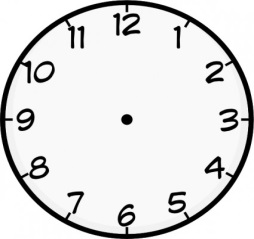 It six and a quarter It is twenty five past fiveIt twenty to nineIt is ten to fourWrite the time in the clocks 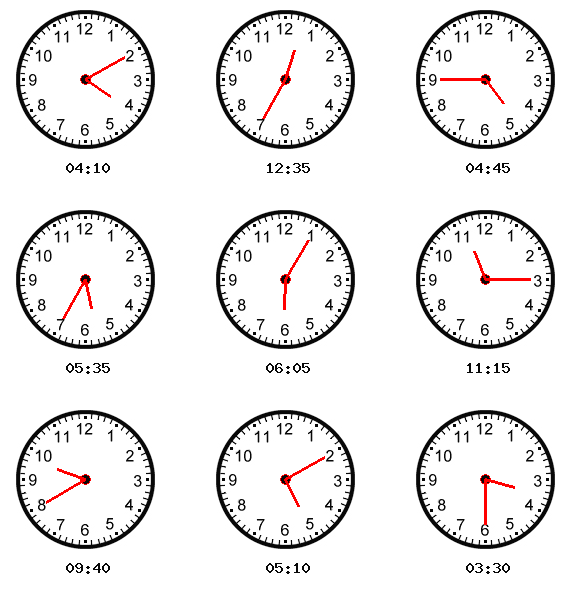 